VI Региональный чемпионат “Абилимпикс» Мурманской областиУтверждено Организационным комитетом чемпионата “Абилимпикс» Мурманской области  12.03.2019 Председатель: Ковшира И.А. __________КОНКУРСНОЕ ЗАДАНИЕпо компетенцииИнженерный дизайн (CAD)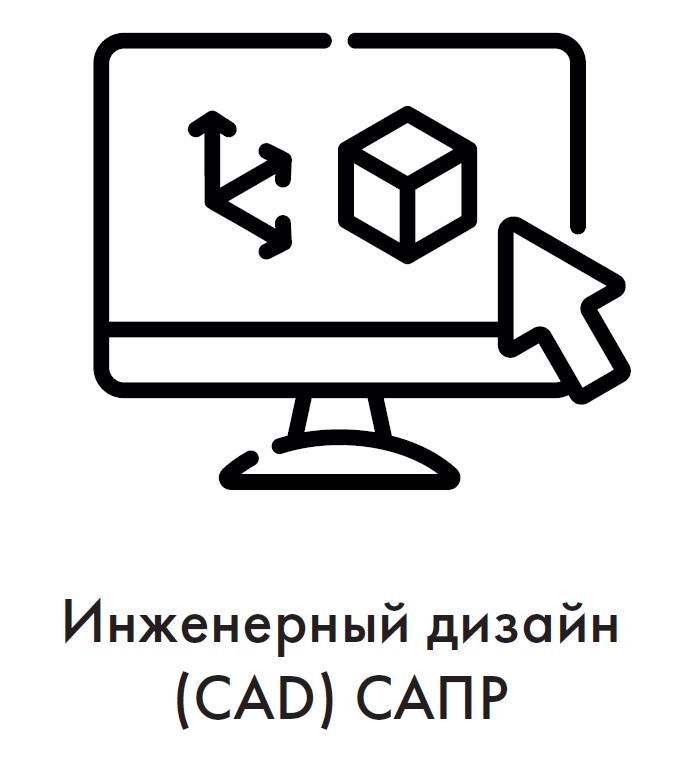 Мурманск 2020СодержаниеОписание компетенции1.1.	Актуальность компетенцииОписание профессиональной компетенции. Термином «Инженерный дизайн CAD» обозначается процесс использования систем автоматизированного проектирования (CAD) при подготовке электронных моделей, чертежей и файлов, содержащих всю информацию, необходимую для изготовления и документирования деталей и сборочных единиц для решения механических инженерных задач, с которыми сталкиваются работники отрасли. Решения должны соответствовать стандартам промышленности и актуальной версии стандартов ЕСКД (либо стандарта ISO).Автоматизированное проектирование – это использование компьютерных систем для разработки, усовершенствования, анализа или оптимизации механическихконструкций. Применение программного обеспечения увеличивает возможности проектировщика, повышает качество конструкции, улучшает связь через обмен документацией и дает возможность создать базу данных для производства. Результатом автоматизированного проектирования являются электронные файлы, которые можно распечатать и использовать при изготовлении и других процессах.Чертежи конструкций и изображения с помощью соответствующих обозначений должны передавать такую информацию как материалы, технологические процессы, допуски и размеры. С помощью CAD систем строятся кривые и составляются двухмерные (2D) изображения, а также трёхмерные (3D) кривые, поверхности и объёмные фигуры. С помощью САПР можно реализовать специальные эффекты в виде анимации, например, с целью рекламы или для использования в технических инструкциях.САПР является важным промышленным инструментом и важным средством достижения высокого качества проекта, используется в самых разных областях, таких как автомобилестроение, судостроение, авиакосмическая отрасль и машиностроение.Процесс и результаты автоматизированного проектирования очень важны для нахождения правильного решения при проектировании и изготовлении.Программное обеспечение помогает при нахождении идей, визуализации концепций, предоставляя близкие к реальности снимки и фильмы и имитируя поведение будущих механизмов в реальных условиях.Участие школьников, студентов и специалистов в профессиональных конкурсах дает возможность приобрести начальные профессиональные компетенции, приступить к планированию своего профессионального будущего, осознать собственные умения и навыки, сравнить свои достижения с результатами других, заявить о себе на рынке труда и найти достойную и хорошо оплачиваемую работу инженера - конструктора в производственной сфере, такой как автомобилестроение, судостроение, авиакосмическая отрасль и машиностроение.1.2.	Ссылка на образовательный и/или профессиональный стандарт2.Конкурсное задание. Компьютерный стол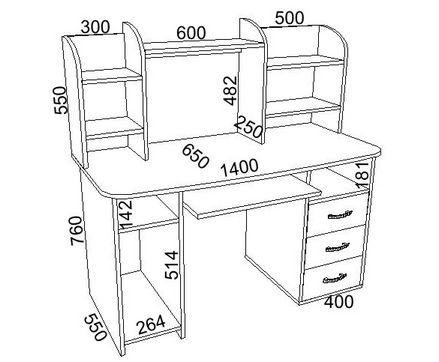 2.1. Краткое описание заданияКонкурсное задание представляет собой последовательную работу над полученными материалами (чертежами и 3D моделями) с учётом своего задания и текстового описания.Школьники: участнику в квалификации Школьник предстоит разработать 3D модель компьютерного стола и дополнить его визуальными элементами2.2. Структура и подробное описание конкурсного задания2.3. Последовательность выполнения задания Для категории 1 - Школьник:Изучение конкурсного задания.Моделирование 3D модели компьютерного стола по чертежуДополнить 3D модель различными элементами.Передача готового материала на оценку экспертам.2.4. Критерии оценки выполнения заданияданном разделе определены критерии оценки и количество выставляемых баллов (субъективные и объективные). Общее количество баллов по всем критериям оценки составляет 100.Субъективные оценки начисляются по шкале от 1 до 10 баллов.2.4.1. ШкольникиПеречень используемого оборудования, инструментов и расходных материаловОборудование для всех категорий: Школьники, Студенты и Специалисты – одинаковоСтол компьютерный Стул офисныйНоутбук Графическое изображение рабочих мест с учетом основных нозологий.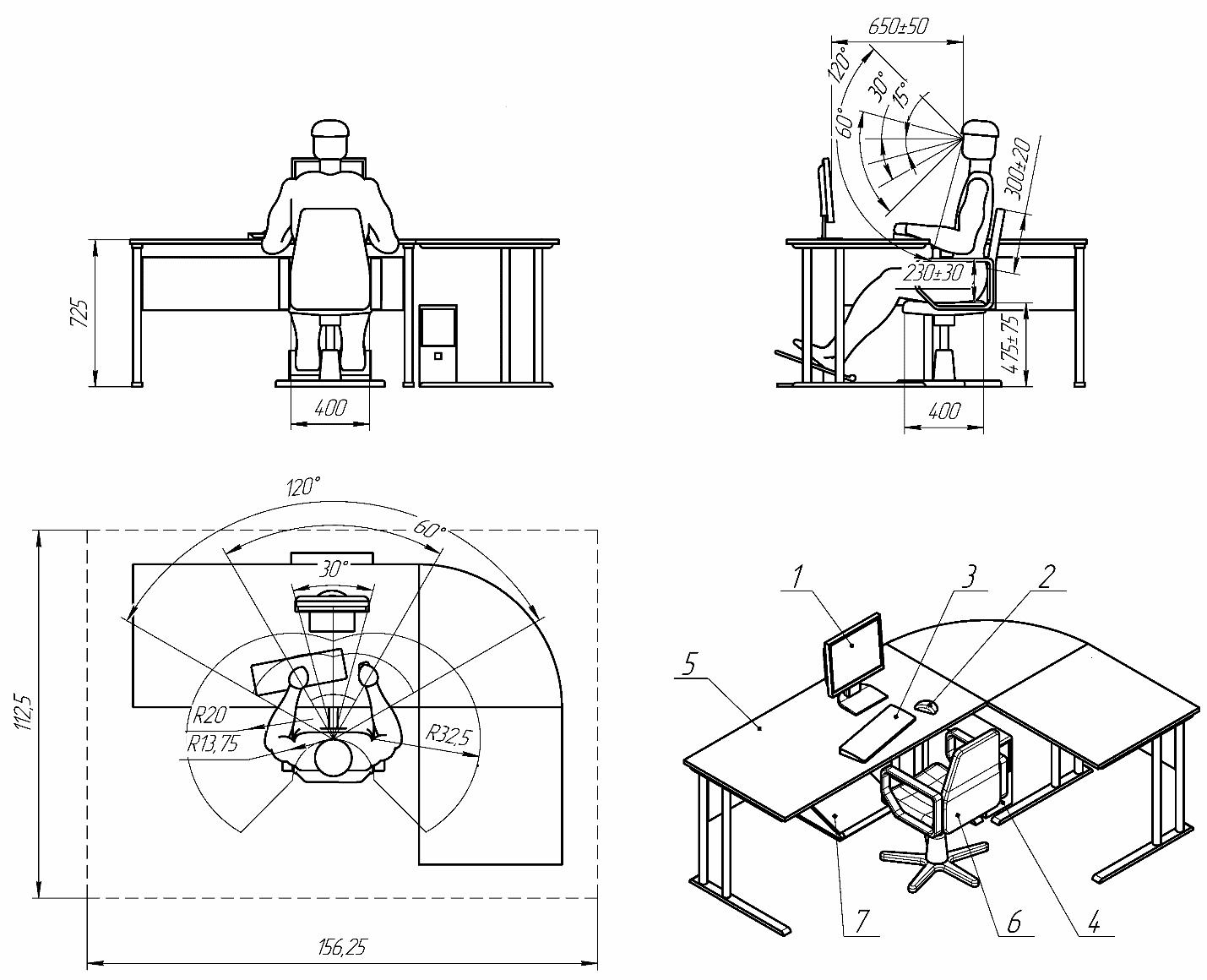 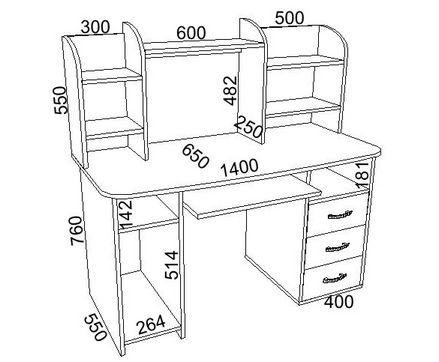 Требования охраны труда и техники безопасностиОбщие требования охраны труда1.1. К самостоятельной работе с ПК допускаются участники после прохождения ими инструктажа на рабочем месте, обучения безопасным методам работ и проверки знаний по охране труда, прошедшие медицинское освидетельствование на предмет установления противопоказаний к работе с компьютером.1.2. При работе с ПК рекомендуется организация перерывов на 10 минут через каждые 50 минут работы. Время на перерывы уже учтено, в общем, времени задания, и дополнительное время участникам не предоставляется.1.3. Запрещается находиться возле ПК в верхней одежде, принимать пищу и курить, употреблять вовремя работы алкогольные напитки, а также быть в состоянии алкогольного, наркотического или другого опьянения.1.4. Участник соревнования должен знать месторасположение первичных средств пожаротушения и уметь ими пользоваться.1.5. О каждом несчастном случае пострадавший или очевидец несчастного случая немедленно должен известить ближайшего эксперта.1.6. Участник соревнования должен знать местонахождение медицинской аптечки, правильно пользоваться медикаментами; знать инструкцию по оказанию первой медицинской помощи пострадавшим и уметь оказать медицинскую помощь. При необходимости вызвать скорую медицинскую помощь или доставить в медицинское учреждение.1.7. При работе с ПК участники соревнования должны соблюдать правила личной гигиены.1.8. Работа на конкурсной площадке разрешается исключительно в присутствии эксперта.Запрещается присутствие на конкурсной площадке посторонних лиц.1.9. По всем вопросам, связанным с работой компьютера следует обращаться к руководителю.1.10. За невыполнение данной инструкции виновные привлекаются к ответственности согласно правилам внутреннего распорядка или взысканиям, определенным Кодексом законов о труде Российской Федерации.Требования охраны труда перед началом работы2.1. Перед включением используемого на рабочем месте оборудования участник соревнования обязан:2.1.1. Осмотреть и привести в порядок рабочее место, убрать все посторонние предметы, которые могут отвлекать внимание и затруднять работу.2.1.2. Проверить правильность установки стола, стула, подставки под ноги, угол наклона экрана монитора, положения клавиатуры в целях исключения неудобных поз и длительных напряжений тела. Особо обратить внимание на то, что дисплей должен находиться на расстоянии не менее 50 см от глаз (оптимально 60-70 см).2.1.3. Проверить правильность расположения оборудования.2.1.4. Кабели электропитания, удлинители, сетевые фильтры должны находиться с тыльной стороны рабочего места.2.1.5. Убедиться в отсутствии засветок, отражений и бликов на экране монитора.2.1.6. Убедиться в том, что на устройствах ПК (системный блок, монитор, клавиатура) не располагаются сосуды с жидкостями, сыпучими материалами (чай, кофе, сок, вода и пр.).2.1.7. Включить электропитание в последовательности, установленной инструкцией по эксплуатации на оборудование; убедиться в правильном выполнении процедуры загрузки оборудования, правильных настройках.2.2. При выявлении неполадок сообщить об этом эксперту и до их устранения к работе не приступать.Требования охраны труда во время работы3.1. В течение всего времени работы со средствами компьютерной и оргтехники участник соревнования обязан:содержать в порядке и чистоте рабочее место;следить за тем, чтобы вентиляционные отверстия устройств ничем не были закрыты;выполнять требования инструкции по эксплуатации оборудования;соблюдать, установленные расписанием, трудовым распорядком регламентированные перерывы в работе, выполнять рекомендованные физические упражнения.3.2. Участнику соревнований запрещается во время работы:отключать и подключать интерфейсные кабели периферийных устройств;класть на устройства средств компьютерной и оргтехники бумаги, папки и прочие посторонние предметы;прикасаться к задней панели системного блока (процессора) при включенном питании;отключать электропитание во время выполнения программы, процесса;допускать попадание влаги, грязи, сыпучих веществ на устройства средств компьютерной и оргтехники;производить самостоятельно вскрытие и ремонт оборудования;производить самостоятельно вскрытие и заправку картриджей принтеров или копиров;работать со снятыми кожухами устройств компьютерной и оргтехники;располагаться при работе на расстоянии менее 50 см от экрана монитора.3.3. При работе с текстами на бумаге, листы надо располагать как можно ближе к экрану, чтобы избежать частых движений головой и глазами при переводе взгляда.3.4. Рабочие столы следует размещать таким образом, чтобы видео дисплейные терминалы были ориентированы боковой стороной к световым проемам, чтобы естественный свет падал преимущественно слева.3.5. Освещение не должно создавать бликов на поверхности экрана.3.6. Продолжительность работы на ПК без регламентированных перерывов не должна превышать 1-го часа. Во время регламентированного перерыва с целью снижения нервно-эмоционального напряжения, утомления зрительного аппарата, необходимо выполнять комплексы физических упражнений.Требования охраны труда в аварийных ситуациях4.1. Обо всех неисправностях в работе оборудования и аварийных ситуациях сообщать непосредственно эксперту.4.2. При обнаружении обрыва проводов питания или нарушения целостности их изоляции, неисправности заземлениями других повреждений электрооборудования, появления запаха гари, посторонних звуков в работе оборудования и тестовых сигналов, немедленно прекратить работу и отключить питание.4.3. При поражении пользователя электрическим током принять меры по его освобождению от действия тока путем отключения электропитания и до прибытия врача оказать потерпевшему первую медицинскую помощь.4.4. В случае возгорания оборудования отключить питание, сообщить эксперту, позвонитьпожарную охрану, после чего приступить к тушению пожара имеющимися средствами. 5. Требования охраны труда по окончании работы5.1. По окончании работы участник соревнования обязан соблюдать следующую последовательность отключения оборудования:- произвести завершение всех выполняемых на ПК задач;- отключить питание в последовательности, установленной инструкцией по эксплуатации данного оборудования.- В любом случае следовать указаниям экспертов5.2. Убрать со стола рабочие материалы и привести в порядок рабочее место.5.3. Обо всех замеченных неполадках сообщить эксперту.ШкольникиСтудентыСтудентыСпециалистыПрофессиональныйПрофессиональныйПрофессиональныйПрофессиональныйПрофессиональныйстандартстандартстандарт«Автоматизированное«Автоматизированное«Автоматизированное«Автоматизированное«Автоматизированное«Автоматизированноепроектирование – CAD»проектирование – CAD»проектирование – CAD»проектирование – CAD»проектирование – CAD»проектирование – CAD»Стандарт WorldSkills поСтандарт WorldSkills поСтандарт WorldSkills поСтандарт WorldSkills поСтандарт WorldSkills поСтандарт WorldSkills покомпетенциикомпетенции «Инженерныйкомпетенции «Инженерныйкомпетенции «Инженерныйкомпетенции «Инженерныйкомпетенции «Инженерныйкомпетенции«Инженерный дизайн CADдизайн CAD (САПР) (05дизайн CAD (САПР) (05дизайн CAD (САПР) (05дизайн CAD (САПР) (05«Инженерный дизайн(САПР) (05 MechanicalMechanical EngineeringMechanical EngineeringMechanical EngineeringMechanical EngineeringCAD (САПР) (05Engineering Design –Design – CAD)»Design – CAD)»Design – CAD)»Mechanical EngineeringCAD)»Design – CAD)»ФГОС СПО 3+ФГОС СПО 3+ФГОС СПО 3+ТОП50–15.02.1515.02.15ТехнологияТехнологияметаллообрабатывающегометаллообрабатывающегометаллообрабатывающегометаллообрабатывающегометаллообрабатывающегопроизводствапроизводства(40.052СпециалистСпециалистСпециалистпопроектированию оснастки ипроектированию оснастки ипроектированию оснастки ипроектированию оснастки ипроектированию оснастки испециальногоспециальногоинструмента;инструмента;инструмента;40.031СпециалистСпециалистСпециалистпотехнологиямтехнологиямматериалообрабатывающегоматериалообрабатывающегоматериалообрабатывающегоматериалообрабатывающегоматериалообрабатывающегопроизводства;производства;31.019СпециалистСпециалистСпециалистметаллообрабатывающегометаллообрабатывающегометаллообрабатывающегометаллообрабатывающегометаллообрабатывающегопроизводствапроизводствававтомобилестроении;автомобилестроении;автомобилестроении;автомобилестроении;30.002СпециалистСпециалистСпециалистпопроектированиюпроектированиюпроектированиюиконструированиюконструированиюконструированиюавиационнойавиационнойтехники;техники;31.010КонструкторКонструкторКонструкторвавтомобилестроении;автомобилестроении;автомобилестроении;автомобилестроении;25.023СпециалистСпециалистСпециалистпопроектированиюпроектированиюпроектированиюиконструированиюконструированиюконструированиюсистемсистемжизнеобеспечения,жизнеобеспечения,жизнеобеспечения,терморегулирования,терморегулирования,терморегулирования,терморегулирования,агрегатовагрегатовпневмогидравлическихпневмогидравлическихпневмогидравлическихпневмогидравлическихсистемпилотируемыхпилотируемыхкосмическихкораблей,кораблей,станций и комплексов).станций и комплексов).1.3.   Требования к квалификации1.3.   Требования к квалификации1.3.   Требования к квалификацииДолжныШкольникиСтудентыСпециалистыСпециалистызнать:знать:знать:знать:техническое черчение итехническое черчение итехническое черчение итехническое черчение итехническое черчение иосновы инженернойосновы инженернойосновы инженернойосновы инженернойосновы инженернойграфики;графики;графики;графики;основыосновыосновыосновыматериаловедения;материаловедения;материаловедения;материаловедения;материаловедения;основные сведения поосновные сведения поосновные сведения поосновные сведения поосновные сведения пометрологии,метрологии,метрологии,метрологии,стандартизации;стандартизации;стандартизации;стандартизации;стандартизации;основы техническойосновы техническойосновы техническойосновы техническойосновы техническоймеханики;механики;механики;механики;системусистемусистемусистемуавтоматизированногоавтоматизированногоавтоматизированногоавтоматизированногоавтоматизированногопроектирования;проектирования;проектирования;проектирования;проектирования;уметь:основы созданияосновы созданияосновы созданияосновы созданиячитать и пониматьархитектуры;архитектуры;архитектуры;чертежи, иуметь:технологическуючитать и пониматьчитать и пониматьуметь:уметь:документацию;чертежи, ичитать и пониматьчитать и пониматьопределять необходимуютехнологическуютехнологическуючертежи, ичертежи, идля выполнения работыдокументацию;документацию;технологическуютехнологическуюинформацию, ее состав вопределять необходимуюопределять необходимуюдокументацию;документацию;соответствии с принятымдля выполнения работыдля выполнения работыопределять необходимуюопределять необходимуюпроцессом выполненияинформацию, ее состав винформацию, ее состав вдля выполнения работыдля выполнения работыработ по изготовлениюсоответствии с принятымсоответствии с принятыминформацию, ее состав винформацию, ее состав вдеталей;процессом выполненияпроцессом выполнениясоответствии с принятымсоответствии с принятымпроводитьработ по изготовлениюработ по изготовлениюпроцессом выполненияпроцессом выполнениятехнологическийдеталей;работ;работ;контрольоформлятьоформлятьоформлятьконструкторскойтехнологическуютехнологическуютехнологическуютехнологическуюдокументации;документацию;документацию;документацию;документацию;оформлятьиспользовать пакетыиспользовать пакетыиспользовать пакетыиспользовать пакетытехнологическуюприкладных программприкладных программприкладных программприкладных программдокументацию;(CAD систем) для(CAD систем) для(CAD систем) для(CAD систем) дляиспользовать пакетыразработкиразработкиразработкиприкладных программконструкторскойконструкторскойконструкторскойконструкторской(CAD систем) длядокументации идокументации идокументации идокументации иразработкипроектированияпроектированияпроектированияпроектированияконструкторскойтехнологическихтехнологическихтехнологическихтехнологическихдокументации ипроцессов;процессов;процессов;проектирования- оформлять-проводить-проводитьтехнологическихтехнологическуютехнологическуютехнологическийтехнологическийпроцессов.документацию;документацию;контрольконтрольиспользовать пакетыконструкторскойприкладных программ длядокументации;разработкиоформлятьконструкторскойтехнологическуюдокументации идокументацию;проектированияиспользовать пакетытехнологическихприкладных программ дляпроцессов;разработкиработать с геометриейконструкторскойзданий;документации исоздавать дизайнпроектированияпомещений;технологическихиметь практическийпроцессов;опыт в:работать с геометрией-создании тонированныхзданий;изображенийсоздавать дизайнфотографическогопомещений;качества при помощимодуля «Autodesk Inventorиметь практическийStudio» или аналогичныхопыт в:модулейприменениидругих САПР;конструкторской-Создание «взорванных»документации длявидов.проектированиятехнологическихпроцессов;выпуск конструкторскойдокументации ипрезентация проекта;разработкаконструкторскойдокументации с учетомэскизов;создание тонированныхизображенийфотографическогокачества при помощимодуля «Autodesk InventorStudio» или аналогичныхмодулейдругих САПР;создание «взорванных»видов (сборки-разборки)Наименование и описание модуляДеньВремяРезультатШкольникиМодуль 1. По представленному чертежу создать 3D модель компьютерного стола в масштабе 1:10первый2 .5 часаМодуль 1. Необходимо предоставить файлы, содержащие итоговую 3D модельМодуль 2. Дополнить 3D модель компьютеного стола, различными элементами: системный блок, монитор, клавиатура, книги и т.дпервый1.5 часаМодуль 2. Необходимо предоставить файлы, содержащие итоговую 3D модельОценкиОценкиКритерииКритерииСубъективнаяОбъективнаяОбщая(если это применимо)Модуль  1. Создание 3D модели компьютерного стола1050Модуль 2. . Дополнение 3D модели компьютеного стола, различными элементами.2020ИТОГО3070100